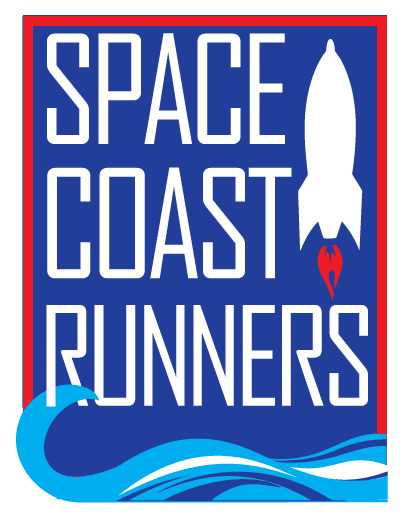 SPACE COAST RUNNERSMINUTES OF January 2023 MEETING6:30 PM EST – In Person MeetingSFR Board Room, 6905 N Wickham Rd, Melbourne, FLMonday, January 16, 2023Board Members / Officers Present: Brittany Streufert (Director of Operations), Donna Arnister, Kelly Kervin (Secretary), Kayla Cain, Galyn Sehnk, Terry Ryan (President), Steve HebertBoard Member Present (Online): Ann Yarbrough, Stephen Bernstein, Rachel Weeks (Vice President), Chris Kelly, Johanna RamirezAbsent: Danielle Grose, Bambi Sweeney, Paul Boucher (Treasurer) Meeting called to order at 6:37 PMReview of December Meeting Minutes – Reviewed. MTA Steve Hebert, 2nd Donna Arnister, All Approved	Treasurer’s Update – PaulPaul Boucher was out of town and the accounting was late getting back from accounting. An update is coming in February. Operations Director – BrittanyWill be meeting with Running Zone to go over the Space Coast Marathon & HalfMembership is at a high of 908.Retail Updates:$13,204 in 2022$661 in December 2022$542 in January 2023 so farSpring into Fitness previously known as the Mayors ChallengeNeed a minimum of 40 members to sign up, SCR currently has 13.An email will be sent out to membership to promote it.Challenge starts in February.Training CampCouch 2 5K program has 3 participants.Spring Training Camp has 75 participants.Winter SocialTurnout of 70-75 members despite the bitter cold weatherSpent more than past socials, but still stayed under budget. McDonalds cost a bit more than expected because of the menu differences between Viera (where it was priced out) and Indian Harbor Beach (where it was purchased). A lot of positive feedback from membership about the raffle prizes. Committee Updates Social Committee – JohannaThe spreadsheet of information has been updated.No brew run in February.SCR Anniversary Party is March 5th at 2 PMLocation is Intercoastal BrewerySet-up will be similar to the summer social; light snacks, everyone gets a drink ticketFight Child Hunger Packing Day is May 9th at 5:30 PMRace Committee – KellyThe proposed race series calendar was uploaded into the Google Drive for the board members to see. Overall feedback was negative.Steve did not like 3 drops and 11 races. Concerned about the added cost of an additional race. Rachel did not like the amount of races in Viera, Ann agreed with that. Donna did not like the lack of north race options. Kelly explained that the committee is limited by the number of races that apply, this year the committee had 15 applications total. 3 races are pre-determined because they are SCR owned. Motion to Approve by Terry, 2nd by Galyn. Motion lost 5-4Motion to Remove the 11th race and approve, Motion won 5-4Space Coast Classic 15K & 2 MileNeed more volunteers and sponsorships.Newsletter – ChrisCurrently working on it and will be released soon. Youth Series – DonnaThe Space Coast Jr/Sr Track is being redone so the location may be effected, the backup is Rockledge HSMaster’s Team- StephenStephen plans to speak with Jeff and Brittany to set things upRace Tent Support – KellyKelly will be at Tooth Trot 5K; asked who was bringing the tent. Answer was Paul or Terry. Race Results – SteveMost up to date results are in the file. Duo Dash (SCR Sponsored) had 95 finishers, Fight Child Hunger 5K 476 finishers and Suntree Country Club had 52 finishersRacing Team – RachelTeam took 3rd Place at Run, Run, Santa Team took 4th Place at the Fight Child Hunger 5KYouth Racing Team isn’t having the level of participation expectedNot enough youth runners are attending the races to make a 5 person teamSocial event was attended by 2 families The Board talked about discontinuing this team next season Scholarship – MarisaThe deadline to submit an application is February 28thThe application will be sent out in the upcoming newsletter President’s Report – TerrySCR should continue to support fun runs in the north and south parts of the countySCR has the water stop at Highland Mint for the Florida Marathon, volunteers are neededSCR has been asked to do a water stop at the Kennedy Space Center Employees Run on 3/21RRCA Convention is in Chicago, IL from March 23-25thTerry and Brittany plan to attend.Upcoming EventsTooth Trot on January 28thEye of the Dragon/Tail of the Lizard on February 19thYouth Series #5 at Merritt Island HS on February 25thNew BusinessCorporate 5K is scheduled for April 13th. Motion to Adjourn by Steve Hebert 2nd by Donna Arnister by Meeting adjourned at 8:27 PM 